Richiesta di Preventivo Servizi 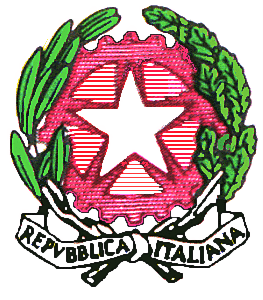 CircolareProt. n. 	                                                                                  Mazzarino,……………………………………Oggetto: Richiesta preventivo per l'acquisto di	Si prega cortesemente di far pervenire a questa Istituzione Scolastica  migliore offerta per la fornitura del seguente servizio, alle condizioni sottoindicate:L'offerta deve contenere:Prezzo incluso IVAScontiModalità di pagamentoTempi di erogazionePeriodo di validità dell'offertaVostro referenteL'offerta sarà valutata secondo i criteri di qualità, termini di pagamento, economicità.Essa dovrà pervenire in busta chiusa, recante	la dicitura "Contiene preventivo per l'acquisto di 	“entro e non oltre le ore 	 del giorno 	 al seguente indirizzo 	
Saranno escluse le offerte non conformi alla richiesta.Ad insindacabile giudizio di questo Istituto, la fornitura potrà essere aggiudicata anche in presenza di un solo preventivo.                                                                                                    La Dirigente ScolasticaResponsabile del procedimento:N° OrdDescrizioneArchivio generale- Responsabile- Ass. Amm.vo: